TALLERES DIGITALES PARA VACACIONES GRADO 3ANOVIEMBRE 2021 ÉTICADOCENTE: MARÍA PATRICIA OSORIO VÉLEZ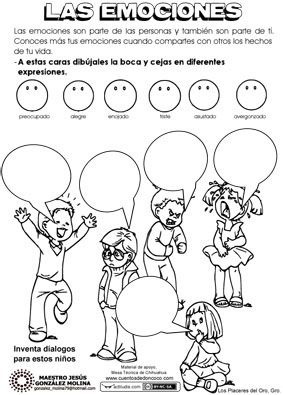 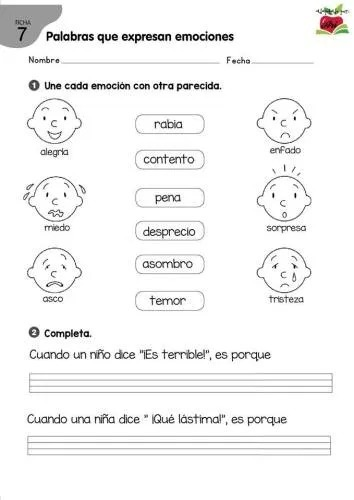 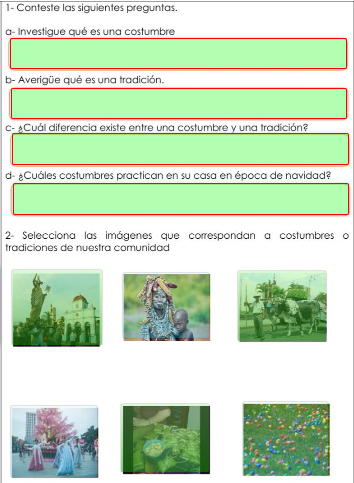 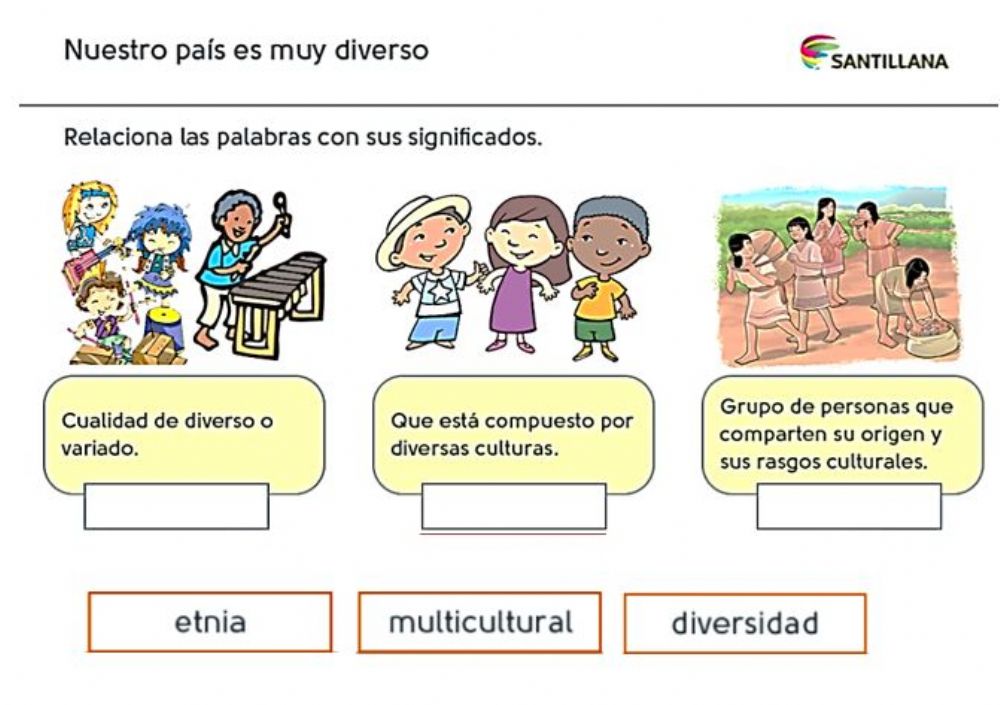 